What? (Key Knowledge)What? (Key Knowledge)What? (Key Knowledge)What? (Key Knowledge)What? (Key Knowledge)What? (Key Knowledge)Grouping Living ThingsGrouping Living ThingsGrouping Living ThingsGrouping Living ThingsGrouping Living ThingsGrouping Living ThingsAnimals can be put into one of two groups:: Vertebrates or InvertebratesAnimals can be put into one of two groups:: Vertebrates or InvertebratesAnimals can be put into one of two groups:: Vertebrates or InvertebratesAnimals can be put into one of two groups:: Vertebrates or InvertebratesAnimals can be put into one of two groups:: Vertebrates or InvertebratesAnimals can be put into one of two groups:: Vertebrates or InvertebratesVertebratesVertebratesVertebratesVertebratesVertebratesVertebratesVertebratesVertebratesAre animals with a backboneAre animals with a backboneAre animals with a backboneAre animals with a backboneThere are 5 ways Vertebrates can be groupedThere are 5 ways Vertebrates can be groupedFish, Amphibians, Reptiles, Birds and Mammals.Fish, Amphibians, Reptiles, Birds and Mammals.Fish, Amphibians, Reptiles, Birds and Mammals.Fish, Amphibians, Reptiles, Birds and Mammals.How to spot a FishHow to spot a FishBreathes with gills/lays eggs in water/ has fins and scales/its body temperature changesBreathes with gills/lays eggs in water/ has fins and scales/its body temperature changesBreathes with gills/lays eggs in water/ has fins and scales/its body temperature changesBreathes with gills/lays eggs in water/ has fins and scales/its body temperature changesHow to spot an AmphibianHow to spot an AmphibianBorn with gills then develops lungs/ lays eggs in water/damp skin/body temperature changesBorn with gills then develops lungs/ lays eggs in water/damp skin/body temperature changesBorn with gills then develops lungs/ lays eggs in water/damp skin/body temperature changesBorn with gills then develops lungs/ lays eggs in water/damp skin/body temperature changesHow to spot a ReptileHow to spot a ReptileBreathes with lungs/lays eggs on land/ dry scaly skin/body temperature changesBreathes with lungs/lays eggs on land/ dry scaly skin/body temperature changesBreathes with lungs/lays eggs on land/ dry scaly skin/body temperature changesBreathes with lungs/lays eggs on land/ dry scaly skin/body temperature changesHow to spot a BirdHow to spot a BirdBreathes with lungs/lays eggs with hard shells/has feathers/steady body temperatureBreathes with lungs/lays eggs with hard shells/has feathers/steady body temperatureBreathes with lungs/lays eggs with hard shells/has feathers/steady body temperatureBreathes with lungs/lays eggs with hard shells/has feathers/steady body temperatureHow to spot a MammalHow to spot a MammalBreathes with lungs/babies are born live/body hair or fur/steady body temperature/feeds babies milkBreathes with lungs/babies are born live/body hair or fur/steady body temperature/feeds babies milkBreathes with lungs/babies are born live/body hair or fur/steady body temperature/feeds babies milkBreathes with lungs/babies are born live/body hair or fur/steady body temperature/feeds babies milkInvertebratesInvertebratesInvertebratesInvertebratesInvertebratesInvertebratesInvertebratesInvertebratesInvertebratesInvertebratesInvertebratesInvertebrates are animals with no backbones.There are 3 ways Invertebrates can be groupedThere are 3 ways Invertebrates can be groupedThere are 3 ways Invertebrates can be groupedThere are 3 ways Invertebrates can be groupedThere are 3 ways Invertebrates can be grouped-Insects, Arachnids, Molluscs How to spot an InsectHow to spot an InsectHow to spot an InsectHow to spot an InsectHow to spot an Insect3 body sections/6 legsHow to spot an ArachnidHow to spot an ArachnidHow to spot an ArachnidHow to spot an ArachnidHow to spot an Arachnid2 body sections/8 legsHow to spot a MolluscHow to spot a MolluscHow to spot a MolluscHow to spot a MolluscHow to spot a MolluscSlimy foot/Often have a shellDeciding which animal or plant is whichDeciding which animal or plant is whichDeciding which animal or plant is whichDeciding which animal or plant is whichDeciding which animal or plant is whichDeciding which animal or plant is whichKey Features to distinguish between animalsKey Features to distinguish between animalsKey Features to distinguish between animalsInvertebrate or Vertebrate Mammal/Reptile/Fish/Amphibian/Bird Colour Length Number of legs Number of body segments Distinguishing features HabitatInvertebrate or Vertebrate Mammal/Reptile/Fish/Amphibian/Bird Colour Length Number of legs Number of body segments Distinguishing features HabitatInvertebrate or Vertebrate Mammal/Reptile/Fish/Amphibian/Bird Colour Length Number of legs Number of body segments Distinguishing features HabitatKey Features to distinguish between plantsKey Features to distinguish between plantsKey Features to distinguish between plantsFlowering or Non-FloweringGrass/cereal/garden shrub/deciduous/algae/coniferous/fern Colour Height Number of flowers Fruit bearing or not Distinguishing features Usual location
Flowering or Non-FloweringGrass/cereal/garden shrub/deciduous/algae/coniferous/fern Colour Height Number of flowers Fruit bearing or not Distinguishing features Usual location
Flowering or Non-FloweringGrass/cereal/garden shrub/deciduous/algae/coniferous/fern Colour Height Number of flowers Fruit bearing or not Distinguishing features Usual location
Scientists we need to know aboutScientists we need to know aboutScientists we need to know aboutScientists we need to know aboutScientists we need to know aboutScientists we need to know about3 facts about Carl Linnaeus-Born in Sweden on 23rd May 1707 -A leading light in the field of Taxonomy-Famous for developing the first system to classify animals effectively.-Born in Sweden on 23rd May 1707 -A leading light in the field of Taxonomy-Famous for developing the first system to classify animals effectively.-Born in Sweden on 23rd May 1707 -A leading light in the field of Taxonomy-Famous for developing the first system to classify animals effectively.-Born in Sweden on 23rd May 1707 -A leading light in the field of Taxonomy-Famous for developing the first system to classify animals effectively.-Born in Sweden on 23rd May 1707 -A leading light in the field of Taxonomy-Famous for developing the first system to classify animals effectively.Possible ExperiencesPossible ExperiencesPossible ExperiencesPossible ExperiencesPossible ExperiencesPossible Experiences-Locate a range of habitats on the school site- Visit Halewood Park-Locate a range of habitats on the school site- Visit Halewood Park-Locate a range of habitats on the school site- Visit Halewood Park-Locate a range of habitats on the school site- Visit Halewood Park-Locate a range of habitats on the school site- Visit Halewood Park-Locate a range of habitats on the school site- Visit Halewood ParkWhat? (Key Vocabulary)What? (Key Vocabulary)What? (Key Vocabulary)What? (Key Vocabulary)What? (Key Vocabulary)What? (Key Vocabulary)SpellingSpellingSpellingSpellingDefinition/ SentenceDefinition/ SentenceTaxonomyTaxonomyTaxonomyTaxonomyThe part of science focused on classification.The part of science focused on classification.ClassificationClassificationClassificationClassificationGrouping something using its features.Grouping something using its features.DistinguishDistinguishDistinguishDistinguishRecognise a difference.Recognise a difference.Diagrams and SymbolsDiagrams and SymbolsDiagrams and SymbolsDiagrams and SymbolsDiagrams and SymbolsDiagrams and Symbols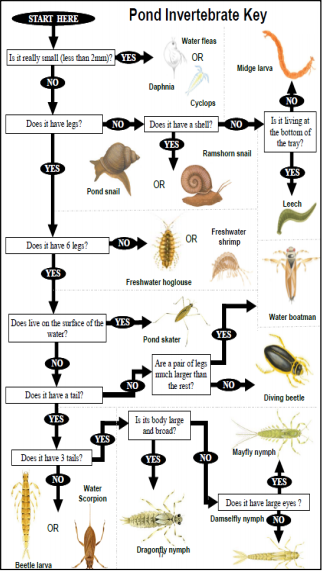 